Материалы обучающимся  дистанционно 7-А и 7-Б классовСШ №25 по математике       Учитель: Щипицина Л.Н.13-17 апреляАлгебра.Урок 1Повторить  теоретический  материал по предложенному конспекту.Конспект.А) Определение-1. Линейным уравнением  с двумя переменными называется уравнение вида ах+ву=с, где а,в,с –некоторые числа; х и у-переменные.Примеры: 7х-2у=10; 6х-0у=5 и т.д.  являются  линейными  уравнениями  с 2 переменнымиВ) Определение- 2.Решением уравнения с двумя переменными называется пара значений переменных, обращающих  это уравнение в верное равенствоПример. Дано линейное уравнение  с  2 переменными   х-у=5, где а=1;в=1; с=5Если  вместо х подставить число 7,а  вместоу число 2, то получим верное равенство 7*1-2*1=5,значит пара чисел (7;2) является решением данного уравнения.Уравнения с двумя переменными, имеющие одни и теже решения называют равносильными.Правило 1. Если в уравнении перенести слагаемые из одной части в другую, то получим уравнение, равносильное  данному;если обе части  уравнения умножить или разделить на одно  и то же отличное от нуля число, то получится  уравнение, равносильное данному.Образцы решения заданий:Пример-1Является ли пара чисел (4;2) решением уравнения 3х+5у=9 ?Проверяем: 3*4+5*2=9, считаем  12+10=9 (неверное),значит пара чисел (4;2) не является решением уравнения 3х+5у-9Ответ:нет.Пример-2Дано уравнение 6х+2у=8Выразить из уравнения переменную у  через  х Решение. 6х+2у=82у=8-6ху=Ответ: у=Являются ли уравнения 6х+2у=8 и у=  равносильными?Ответ:да, на основе правила -1График линейного уравнения с двумя переменными.Определение-3. Графиком уравнения с двумя переменными называется множество всех точек координатной плоскости, координаты которых являются  решениями этого уравнения.Образец задания:Построить график уравнения 	 3х-4у=121)Выразим у из уравнения 3х-4у=12-4у=12-3хУ=  (формула)2) х-независимая переменная, задав ей значения, найдём у по формуле ,получим таблицу3)Построим график в  декартовой системе координат (смотри рис 76) учебника Алгебра-7 Макарычев Ю.Н. 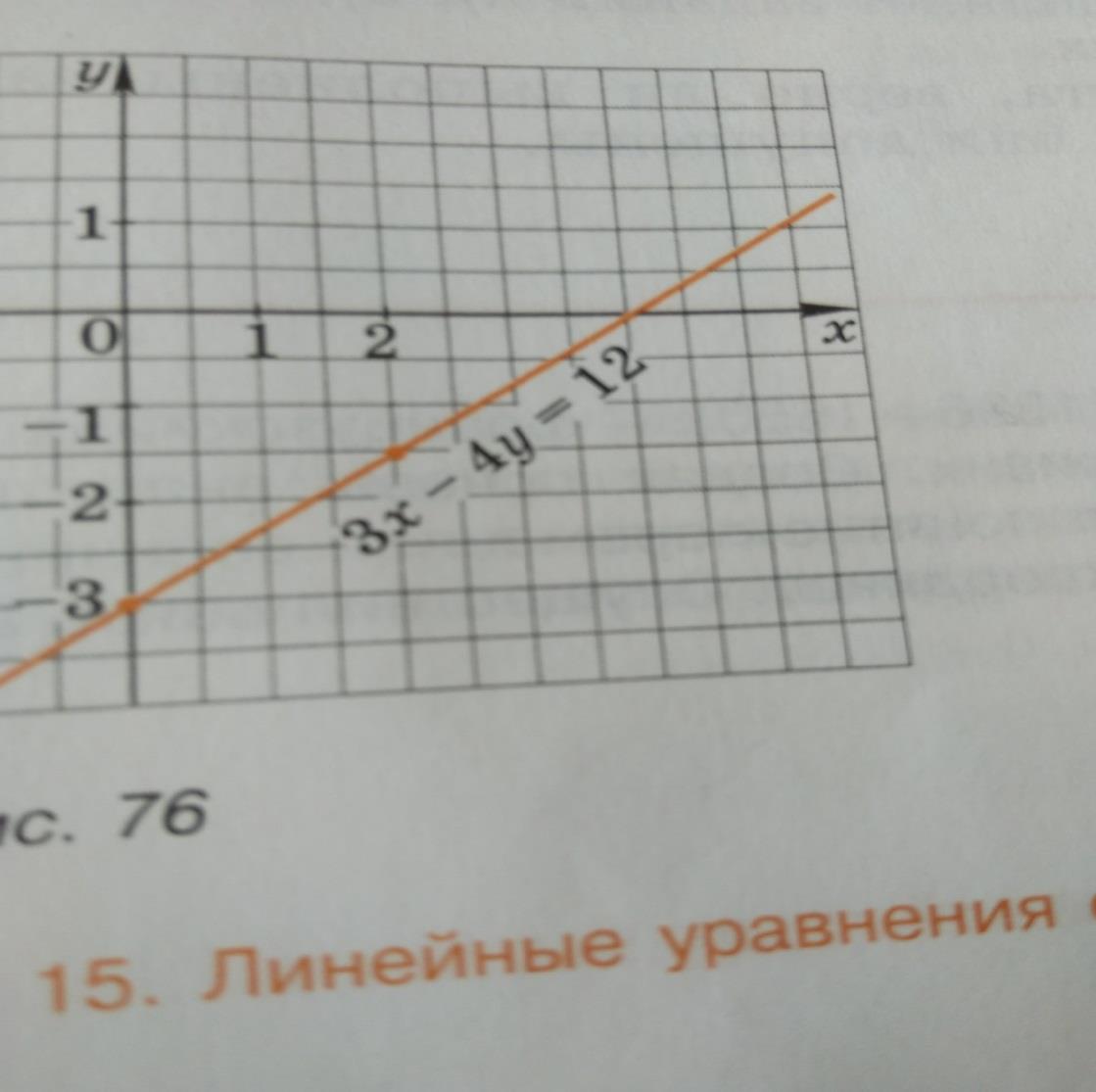 Внимание!!!  Чтобы лучше понять материал урока, просмотри видеоурок,  для этого  скопируй синюю ссылку и вставь в поисковую строку в   Яндексе. (Урок проводит Наталья Юрьевна Страхова)https://znaika.ru/catalog/7-klass/algebra/Lineynoe-uravnenie-s-dvumya-peremennymi-i-ego-grafik Домашнее заданиеРешить:1) Задания:Задание-1Являются ли  решением уравнения 10х+у=12  пары чисел(3;-20)  (-2;12) (0,1;11) 91;2) (21) ?Задание-2Дано уравнение 5х+2у=9 Выразить у через хЗадание-3Построить график линейного  уравнения 5х+2у=9.Урок 2Проверочная  работа   по  темам: а)Линейное уравнение с двумя переменными; б)График линейного уравнения с двумя переменными.I вариант№1. Является ли решением уравнения 3х+2у-8=0 пара чисел (1;2)?№2. Для линейного уравнения 5х+7у-35=0 найдите значение у, если х=0.№3. Для линейного уравнения 3х+4у-12=0 найдите значение х, если у=0.№4. Дано линейное уравнение 2х+3у=6. выразите  переменную  у через  переменную х№5. Дано линейное уравнение 2х-3у=6. Постройте график уравнения. (Выполнить задания на оценку )Урок 3«Системы  линейных уравнений с двумя переменными» Изучите новый материал, посмотрев  повторно  уже указанный  видеоурок:Внимание!!!  Чтобы лучше понять материал урока, просмотри видеоурок,  для этого  скопируй синюю ссылку и вставь в поисковую строку в   Яндексе. (Урок проводит Наталья Юрьевна Страхова)https://znaika.ru/catalog/7-klass/algebra/Lineynoe-uravnenie-s-dvumya-peremennymi-i-ego-grafik Системы линейных уравнений принято записывать с помощью фигурной скобки. Например,  А) Образец решения систем приводится  на стр 208 (разобраться)Б) разобрать примеры №1-2-3 стр 208-209В) выполнить задания:№ 1056; №1058;№1061-а-б-в; №1061№1063-а  Геометрия.Урок 1  Повторять ранее изученные билеты;Конспектировать ответы на вопросы №1 из билетов;(Работать с учебником и тетрадью для записи ответов на билеты) Готовиться к экзаменам!!!Урок 2 ПовторениеСоставить конспект по п37-38-39 стр 78-85+ решить задачи №271;№272№278 №283  (эти виды работ на оценку)3Внеурочная деятельность.Решаем на «5».кто сможет трудную задачу №337 №325